Klimenko Yakov NikolaevichGeneral details:Certificates:Position applied for: Chief EngineerDate of birth: 09.05.1955 (age: 62)Citizenship: RussiaResidence permit in Ukraine: YesCountry of residence: RussiaCity of residence: Rostov-na-DonuPermanent address: 87 Nalbandiana str. city. Rostov on DonContact Tel. No: +7 (863) 253-67-08 / +7 (863) 253-80-43E-Mail: klimenko-yakov@yandex.ruSkype: klimenko_yakovU.S. visa: NoE.U. visa: NoUkrainian biometric international passport: Not specifiedDate available from: 01.07.2017English knowledge: GoodMinimum salary: 250 $ per month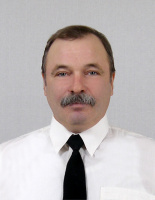 DocumentNumberPlace of issueDate of expiryCivil passport60 00 414572Rostov on Don , Russia00.00.0000Seamanâs passportMK 0057362Rostov on Don , Russia00.00.0000Tourist passport20255010406Russia, Taganrog19.01.2021TypeNumberPlace of issueDate of expiryCoC Chief Engineer Officer20255010406Russia, Taganrog19.01.2021Basic safety training (Section A-VI/1, tables A-VI/-1-(1,2,3,4)0415823Rostov on Don02.02.2021Medical First Aid (Table A-VI/4-1)0416647Rostov on Don04.02.2021Advanced Medical Care (Table A-VI/4-2)0416647Rostov on Don04.02.2021Advanced Fire fighting (Table A-VI/3)0415991Rostov on Don19.01.2021Proficiency in survival craft, rescue boats (Table A-VI/2-1)0416334Rostov on Don22.01.2021Training of seafarers with designated security duties (A-VI/6)0418542Rostov on Don27.01.2021